OHORE VICTOR DAVID17/ENG04/050ELECT/ELECT ENGINEERING EEE316 ASSIGNMENT 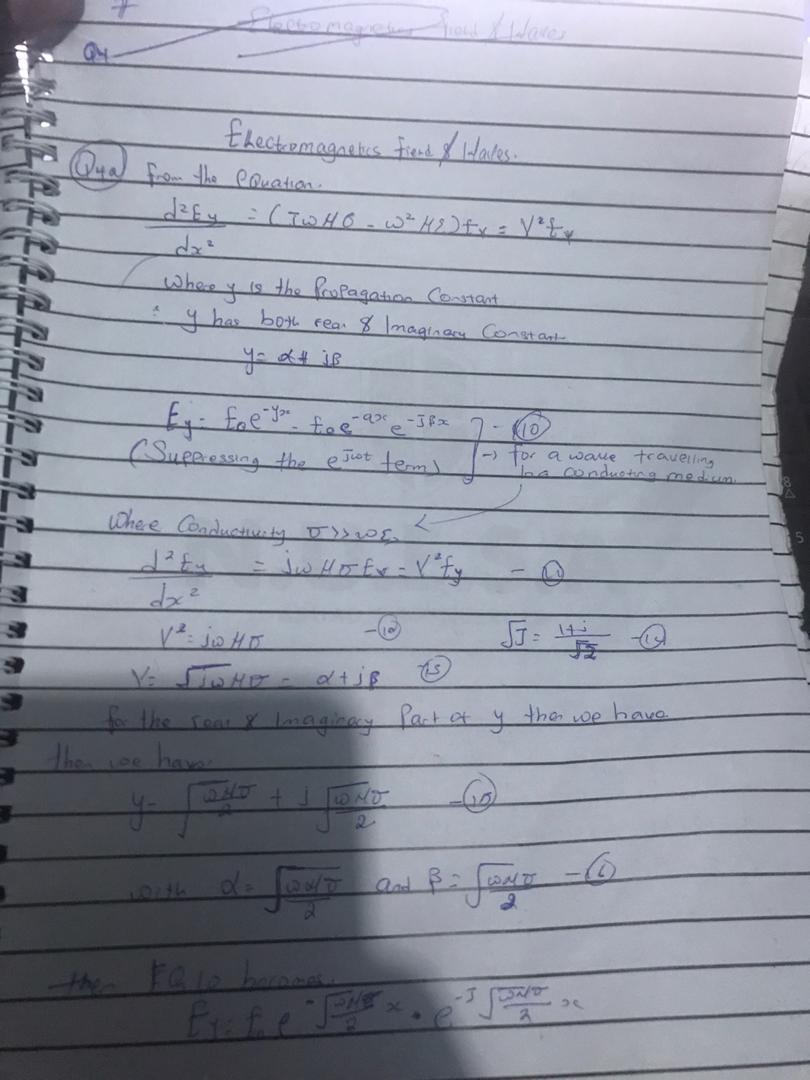 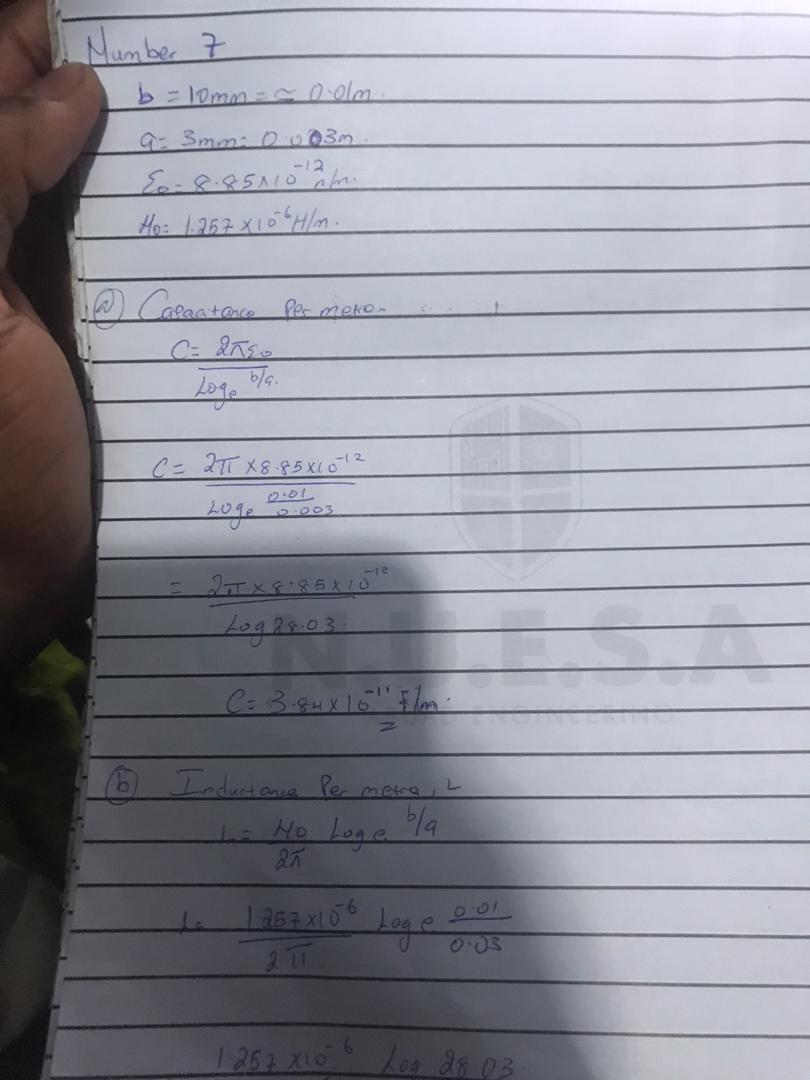 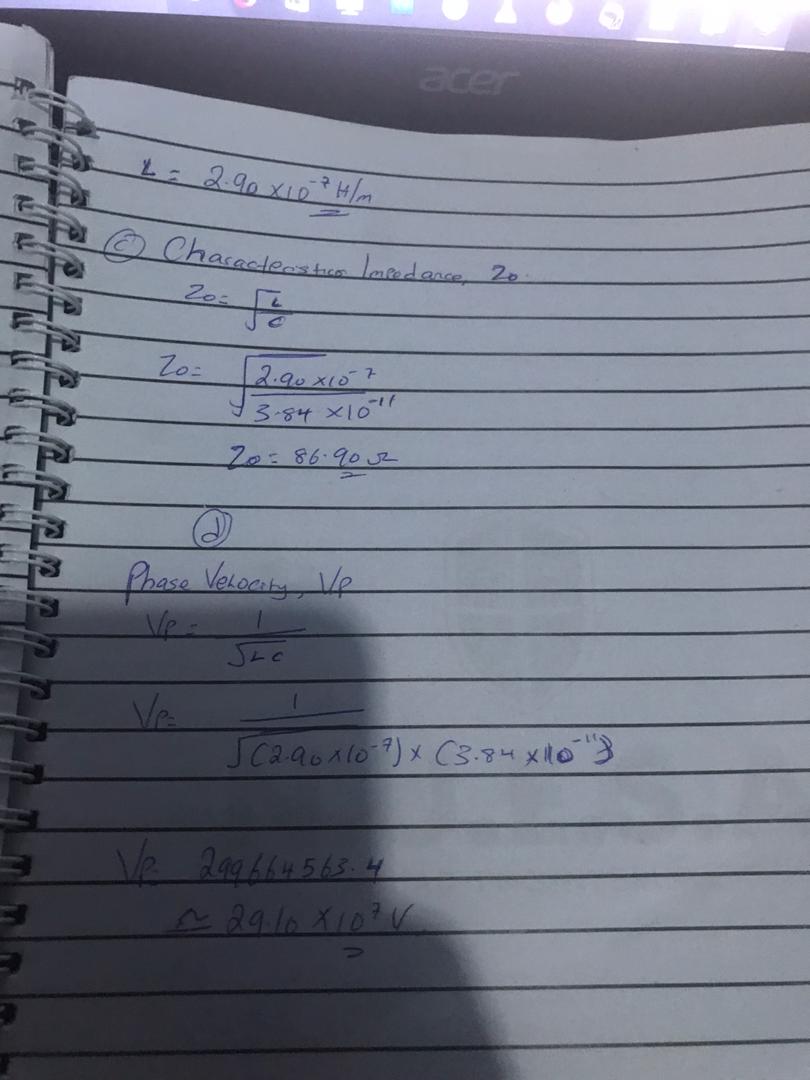 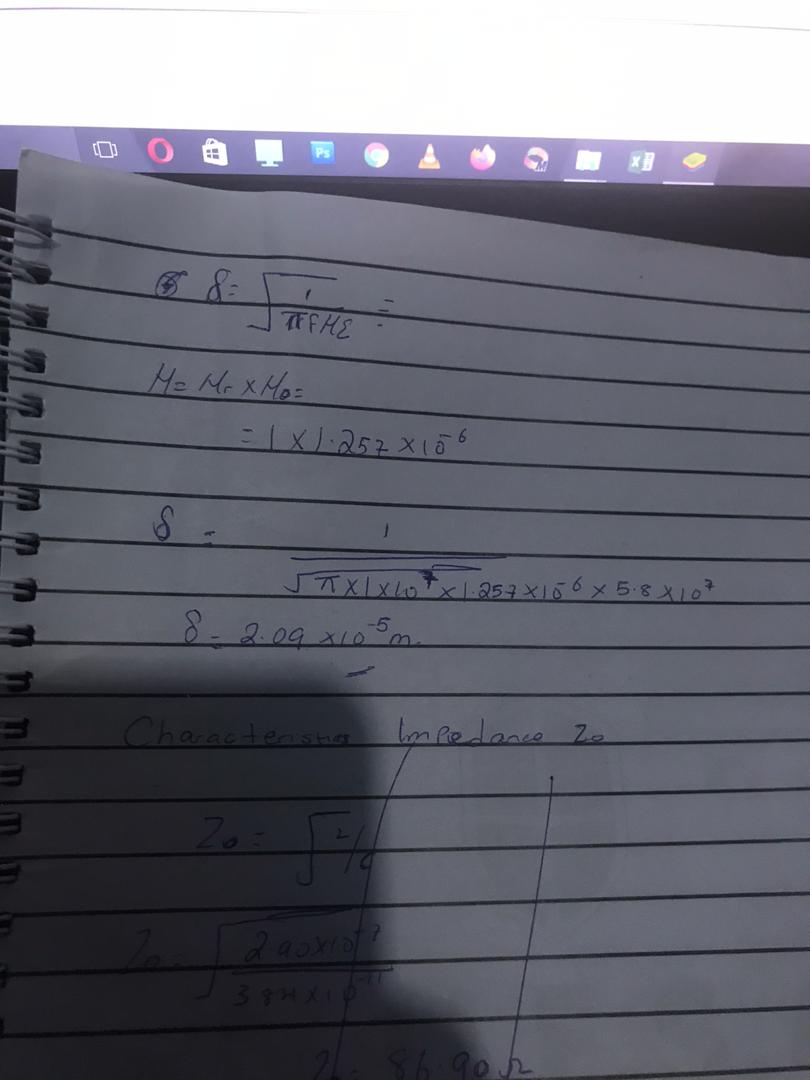 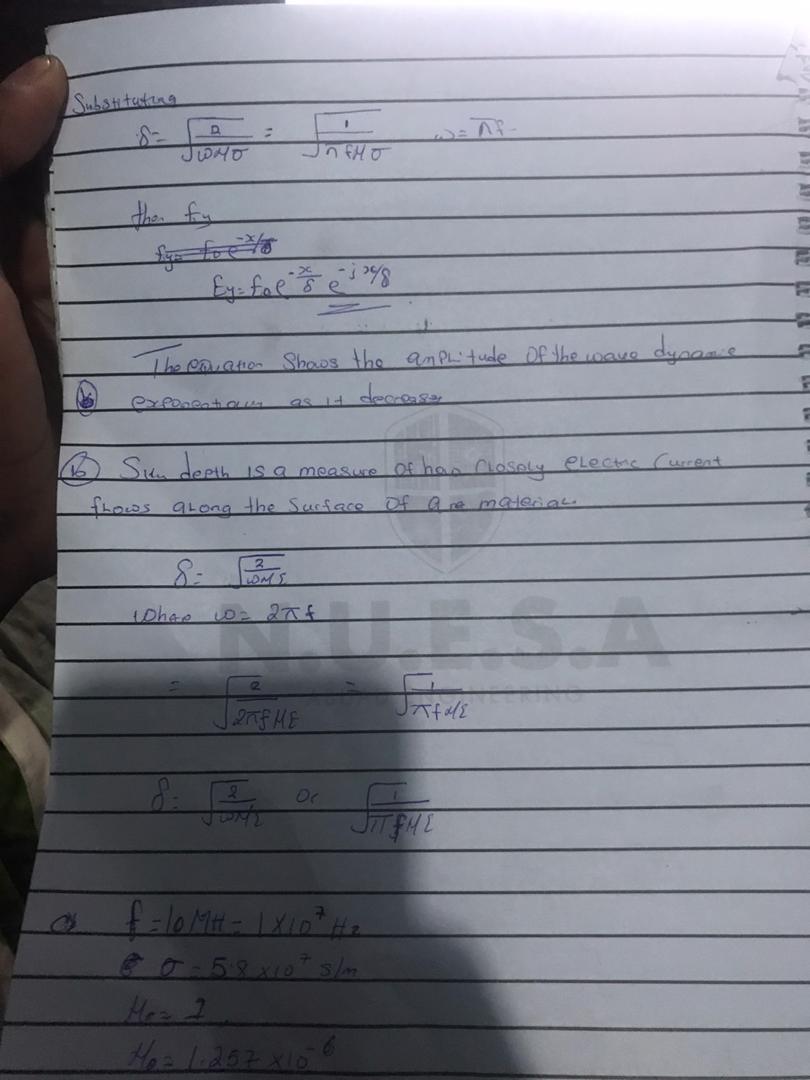 